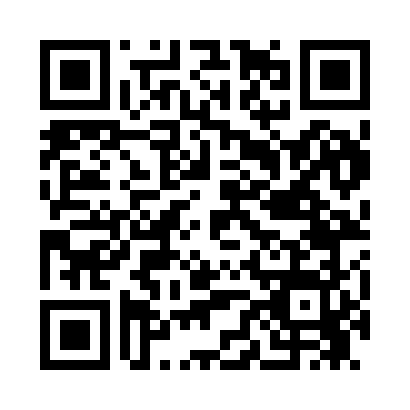 Prayer times for Bucks Mills, Maine, USAMon 1 Jul 2024 - Wed 31 Jul 2024High Latitude Method: Angle Based RulePrayer Calculation Method: Islamic Society of North AmericaAsar Calculation Method: ShafiPrayer times provided by https://www.salahtimes.comDateDayFajrSunriseDhuhrAsrMaghribIsha1Mon3:004:5412:394:478:2410:172Tue3:014:5412:394:478:2410:173Wed3:024:5512:394:478:2310:164Thu3:034:5612:394:478:2310:155Fri3:044:5612:404:478:2310:156Sat3:054:5712:404:478:2210:147Sun3:064:5812:404:478:2210:138Mon3:084:5912:404:478:2110:129Tue3:094:5912:404:478:2110:1110Wed3:105:0012:404:478:2010:1011Thu3:115:0112:414:478:2010:0912Fri3:135:0212:414:478:1910:0813Sat3:145:0312:414:478:1910:0714Sun3:155:0412:414:478:1810:0615Mon3:175:0412:414:478:1710:0416Tue3:185:0512:414:468:1610:0317Wed3:205:0612:414:468:1610:0218Thu3:215:0712:414:468:1510:0119Fri3:235:0812:414:468:149:5920Sat3:245:0912:414:468:139:5821Sun3:265:1012:414:458:129:5622Mon3:275:1112:414:458:119:5523Tue3:295:1212:414:458:109:5324Wed3:315:1312:414:458:099:5225Thu3:325:1412:414:448:089:5026Fri3:345:1512:414:448:079:4827Sat3:355:1712:414:438:069:4728Sun3:375:1812:414:438:059:4529Mon3:395:1912:414:438:049:4330Tue3:405:2012:414:428:029:4131Wed3:425:2112:414:428:019:40